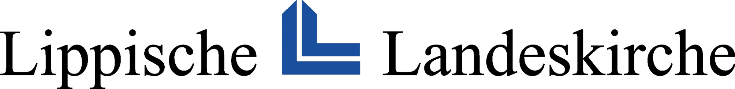    LandeskirchenamtÖffentlichkeitsarbeitLeopoldstraße 27, 32756 DetmoldTelefon:05231/976-767,-745
Fax: 05231/ 976- 8164mobil: 0160/96694094E-Mail: presse@lippische-landeskirche.de     www.lippische-landeskirche.de 	Detmold, 05.10.2023GemeindebriefeIm Kirchenvorstand mitmachen
Gemeinde bewegen - sprechen Sie uns gerne an!Am 18. Februar 2024 ist Kirchenvorstandswahl in unserer Gemeinde und wir suchen jetzt Menschen, die Interesse und Freude daran haben, unser Gemeindeleben mitzugestalten – als Mitglied im Kirchenvorstand. Die Kirchenältesten leiten die Gemeinde gemeinsam mit der Pfarrerin oder dem Pfarrer. Vielleicht haben Sie selbst Interesse? Oder Sie haben eine Idee, wen wir ansprechen könnten? Das würde uns freuen! Hier zum Hintergrund: Der Kirchenvorstand hat eine Vielfalt an Aufgaben. Zum Beispiel legen die Kirchenältesten die Schwerpunkte der Gemeindearbeit fest (Gottesdienste, Diakonie, Kirchenmusik, Jugendarbeit, etc.), vertreten die Gemeinde in der Öffentlichkeit, haben die Aufsicht über das Gemeindevermögen und die Immobilien, gewinnen und fördern Ehrenamtliche.Jeder und jede kann in Ausschüssen, die dem Kirchenvorstand zugeordnet sind, Begabungen, Kompetenzen oder Kenntnisse mit einbringen. Jugendarbeit, Öffentlichkeitsarbeit, Mitarbeit im Bau- oder Finanzausschuss, im Personalausschuss oder im Gottesdienstauschuss – vieles ist denkbar und möglich. Sie können Mitglied im Kirchenvorstand werden, wenn Sie zu unserer Gemeinde gehören und mindestens 18 Jahre alt sind. Auch Jugendliche zwischen 14 und 17 Jahren haben die Möglichkeit, sich an der Gemeindeleitung zu beteiligen. Der Kirchenvorstand soll ein Mitglied in diesem Alter als beratendes Mitglied berufen. Können Sie sich die Mitarbeit im Kirchenvorstand vorstellen? Wenden Sie sich gerne für weitere Informationen an: … 